EAGLE COUNTY CONSERVATION DISTRICT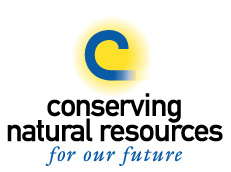 PO Box 360 Eagle, CO  81631 ~ 970.343.0333 Monthly Board Meeting Agenda June 12, 2019(NRCS local work group meeting)5:00 pm, 23410 Colorado River Road Burns, CO 80426Meeting called to order at 5:09pm by Scott S Supervisors Present: Clayton, Wendy, Ken M, Scott SSupervisors Absent: Scott J, Shawn B & Jay TGuests: Stephen J, Ken Neubecker, Denyse S, Kathy C, Keith Scott, Mike L, Pat, Melinda and Steve Hammer Approval of Minutes motion made by Clayton seconded by Ken M, all members approvedRoll Call Reports: Board member miles & hours spent on conservation starting with the last regular meeting held May 8, 2019Treasurer’s Report:Alpine Checking Account balance: $ 9,603.66Money Market Account balance: $ 30,634.41Topics to Discuss:NRCS Local working group- Stephen J led the discussion. Soil, water, plants, animals and energy are the primary concerns of the NRCS, Stephen asked all the attendees what their primary concerns are so NRCS can better allocate funds. Concerns brought up were; water (irrigation/infrastructure/rights); animals/pests (gophers/marmots/fish); weeds; noxious and invasive weeds; weed mapping; energy costs (YVE fees for pumps/pivots); encroachment of high water consumptive plants (junipers); grazing lands (rest rotation/ increase incentives); access roads for machinery; soil erosion (cattle grazing).Stephen asked if there any new technologies that NRCS should adopt. Drones and weather stations (increase cell coverage and internet).Update the attendees of current ECCD projects. Ken Neubecker said American Rivers recently had a sit down with the BLM and Forest Service on Deep Creek to update the boundaries, they will send the updated boundary lines out soon. The next Deep Creek meeting should be sometime in July but no date has been scheduled yet since they’re trying to pick a date where most folks can attend. No update on the ERWMP since no one present at this meeting was present at the last meeting. There was a discussion of what the ERWMP is and why it’s important and pertains to the folks present at the meeting. Basically it doesn’t directly affect folks on the Colorado River yet, but water mgmt. plans are becoming more common so the ERWCP could set a precedent in the area for any other water plan in the future. We discussed the CoAgMet station and how we’ll be providing water gauges and informational material during the Fair and Rodeo, and invited all attendees of the meeting to come check out our booth.   Sign the CoAgMet agreement if Board approves most recent version. Kathy C is going to check with departments at the County to see if any department has extra funds in their budgets to cover the $2,500 yearly maintenance fees. Ken M made a motion to approve the CoAgMet license agreement with the condition that the $2,500 be reinstated, if not then the Board does not approve of the agreement. Scott S asked if anyone had suggestions for our annual meeting- better acoustics since it was hard to hear the presenters. The Board thinks that we won’t hire a musician next year. NRCS Report: N.a CSU Ext Update:Mail Review: Colorado Outdoors magazineNext Meeting Date: 7/10/19Adjourn: 7:14pmNotes taken by: Courtney Grant (District Manager)BOARD MEMBERHOURSMILESScott Jones--Scott Schlosser625Wendy Sacks620Clayton Gerard420Shawn Bruckman--Jay Taylor--Ken Marchetti830